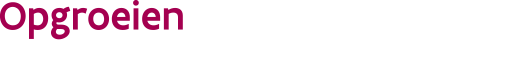 ////////////////////////////////////////////////////////////////////////////////////////////////////////////////////////////////////////////////////////////////////////////////////////////////////////////////////////////////////////////////////////////////////Waarvoor dient dit formulier?Met dit formulier vraag je de toekenning aan als consultatiebureau-arts aan voor de andere opdracht ‘Netwerking en samenwerking’.Wat betekent de opdracht ‘netwerking en samenwerking’?Opgroeien heeft ondermeer als opdracht de consultatiebureau-werking en samenwerking met consultatiebureaus uit te bouwen en bekend te maken bij belanghebbenden. Om deze opdrachten te realiseren wil Opgroeien een groep van consultatiebureau-artsen samenstellen. Voor deze opdrachten krijg je als consultatiebureau-arts een vergoeding.Waar kan je terecht voor meer informatie?Voor vragen kan je terecht bij de klantenbeheerders via cbartsen@kindengezin.be. Aan wie bezorg je de aanvraag?Je bezorgt de aanvraag aan Opgroeien via e-mail naar cbartsen@kindengezin.be. Bezorg je het formulier via een versleutelde e-mail? Bezorg ons na het versturen het nodige paswoord.Aan welke voorwaarden moet je formulier voldoen?Het formulier moet volledig ingevuld en ondertekend zijn.Identificatiegegevens van de aanvragerIdentificatiegegevens van de aanvragerIdentificatiegegevens van de aanvragerIdentificatiegegevens van de aanvragerIdentificatiegegevens van de aanvragerIdentificatiegegevens van de aanvragerIdentificatiegegevens van de aanvragerIdentificatiegegevens van de aanvragerIdentificatiegegevens van de aanvragerIdentificatiegegevens van de aanvragerIdentificatiegegevens van de aanvragerIdentificatiegegevens van de aanvragerIdentificatiegegevens van de aanvragerPersoonlijke gegevensPersoonlijke gegevensPersoonlijke gegevensPersoonlijke gegevensPersoonlijke gegevensPersoonlijke gegevensPersoonlijke gegevensPersoonlijke gegevensPersoonlijke gegevensPersoonlijke gegevensPersoonlijke gegevensPersoonlijke gegevensPersoonlijke gegevensNaam Naam VoornaamVoornaamrijksregisternummerrijksregisternummeraanvraag en verklaring op erewoordaanvraag en verklaring op erewoordaanvraag en verklaring op erewoordaanvraag en verklaring op erewoordaanvraag en verklaring op erewoordaanvraag en verklaring op erewoordaanvraag en verklaring op erewoordaanvraag en verklaring op erewoordaanvraag en verklaring op erewoordaanvraag en verklaring op erewoordaanvraag en verklaring op erewoordaanvraag en verklaring op erewoordaanvraag en verklaring op erewoordIk ben consultatiebureau-arts en beschik over:Ik ben consultatiebureau-arts en beschik over:Ik ben consultatiebureau-arts en beschik over:Ik ben consultatiebureau-arts en beschik over:Ik ben consultatiebureau-arts en beschik over:Ik ben consultatiebureau-arts en beschik over:Ik ben consultatiebureau-arts en beschik over:Ik ben consultatiebureau-arts en beschik over:Ik ben consultatiebureau-arts en beschik over:Ik ben consultatiebureau-arts en beschik over:Ik ben consultatiebureau-arts en beschik over:Ik ben consultatiebureau-arts en beschik over:Ik ben consultatiebureau-arts en beschik over:een erkenning als consultatiebureau-artseen erkenning als consultatiebureau-artseen erkenning als consultatiebureau-artseen erkenning als consultatiebureau-artseen erkenning als consultatiebureau-artseen erkenning als consultatiebureau-artseen erkenning als consultatiebureau-artseen erkenning als consultatiebureau-artseen erkenning als consultatiebureau-artseen erkenning als consultatiebureau-artseen erkenning als consultatiebureau-artseen erkenning als consultatiebureau-artsIk ben consultatiebureau-arts en verklaar:Ik ben consultatiebureau-arts en verklaar:Ik ben consultatiebureau-arts en verklaar:Ik ben consultatiebureau-arts en verklaar:Ik ben consultatiebureau-arts en verklaar:Ik ben consultatiebureau-arts en verklaar:Ik ben consultatiebureau-arts en verklaar:Ik ben consultatiebureau-arts en verklaar:Ik ben consultatiebureau-arts en verklaar:Ik ben consultatiebureau-arts en verklaar:Ik ben consultatiebureau-arts en verklaar:Ik ben consultatiebureau-arts en verklaar:Ik ben consultatiebureau-arts en verklaar:minstens 50 gewone zittingen te hebben uitgevoerdminstens 50 gewone zittingen te hebben uitgevoerdminstens 50 gewone zittingen te hebben uitgevoerdminstens 50 gewone zittingen te hebben uitgevoerdminstens 50 gewone zittingen te hebben uitgevoerdminstens 50 gewone zittingen te hebben uitgevoerdminstens 50 gewone zittingen te hebben uitgevoerdminstens 50 gewone zittingen te hebben uitgevoerdminstens 50 gewone zittingen te hebben uitgevoerdminstens 50 gewone zittingen te hebben uitgevoerdminstens 50 gewone zittingen te hebben uitgevoerdminstens 50 gewone zittingen te hebben uitgevoerdOndertekening van de aanvraagOndertekening van de aanvraagOndertekening van de aanvraagOndertekening van de aanvraagOndertekening van de aanvraagOndertekening van de aanvraagOndertekening van de aanvraagOndertekening van de aanvraagOndertekening van de aanvraagOndertekening van de aanvraagOndertekening van de aanvraagOndertekening van de aanvraagOndertekening van de aanvraagIk verbind mij ertoe alle wijzigingen van gegevens door de te geven aan Opgroeien. Door ondertekening van dit formulier verklaar ik op erewoord dat alle gegevens voor waar zijn ingevuld.Ik verbind mij ertoe alle wijzigingen van gegevens door de te geven aan Opgroeien. Door ondertekening van dit formulier verklaar ik op erewoord dat alle gegevens voor waar zijn ingevuld.Ik verbind mij ertoe alle wijzigingen van gegevens door de te geven aan Opgroeien. Door ondertekening van dit formulier verklaar ik op erewoord dat alle gegevens voor waar zijn ingevuld.Ik verbind mij ertoe alle wijzigingen van gegevens door de te geven aan Opgroeien. Door ondertekening van dit formulier verklaar ik op erewoord dat alle gegevens voor waar zijn ingevuld.Ik verbind mij ertoe alle wijzigingen van gegevens door de te geven aan Opgroeien. Door ondertekening van dit formulier verklaar ik op erewoord dat alle gegevens voor waar zijn ingevuld.Ik verbind mij ertoe alle wijzigingen van gegevens door de te geven aan Opgroeien. Door ondertekening van dit formulier verklaar ik op erewoord dat alle gegevens voor waar zijn ingevuld.Ik verbind mij ertoe alle wijzigingen van gegevens door de te geven aan Opgroeien. Door ondertekening van dit formulier verklaar ik op erewoord dat alle gegevens voor waar zijn ingevuld.Ik verbind mij ertoe alle wijzigingen van gegevens door de te geven aan Opgroeien. Door ondertekening van dit formulier verklaar ik op erewoord dat alle gegevens voor waar zijn ingevuld.Ik verbind mij ertoe alle wijzigingen van gegevens door de te geven aan Opgroeien. Door ondertekening van dit formulier verklaar ik op erewoord dat alle gegevens voor waar zijn ingevuld.Ik verbind mij ertoe alle wijzigingen van gegevens door de te geven aan Opgroeien. Door ondertekening van dit formulier verklaar ik op erewoord dat alle gegevens voor waar zijn ingevuld.Ik verbind mij ertoe alle wijzigingen van gegevens door de te geven aan Opgroeien. Door ondertekening van dit formulier verklaar ik op erewoord dat alle gegevens voor waar zijn ingevuld.Ik verbind mij ertoe alle wijzigingen van gegevens door de te geven aan Opgroeien. Door ondertekening van dit formulier verklaar ik op erewoord dat alle gegevens voor waar zijn ingevuld.Ik verbind mij ertoe alle wijzigingen van gegevens door de te geven aan Opgroeien. Door ondertekening van dit formulier verklaar ik op erewoord dat alle gegevens voor waar zijn ingevuld.datumdatumdagmaandmaandmaandjaarhandtekeninghandtekeningvoor- en achternaamvoor- en achternaamBezorg dit formulier aan Opgroeien regieOpgroeien Regie Team VoorzieningenbeleidKlantenmanagement artsen en consultatiebureausHallepoortlaan 27
1060  BRUSSELTel: 02/ 533 14 70Email: cbartsen@kindengezin.beBezorg dit formulier aan Opgroeien regieOpgroeien Regie Team VoorzieningenbeleidKlantenmanagement artsen en consultatiebureausHallepoortlaan 27
1060  BRUSSELTel: 02/ 533 14 70Email: cbartsen@kindengezin.beBezorg dit formulier aan Opgroeien regieOpgroeien Regie Team VoorzieningenbeleidKlantenmanagement artsen en consultatiebureausHallepoortlaan 27
1060  BRUSSELTel: 02/ 533 14 70Email: cbartsen@kindengezin.beBezorg dit formulier aan Opgroeien regieOpgroeien Regie Team VoorzieningenbeleidKlantenmanagement artsen en consultatiebureausHallepoortlaan 27
1060  BRUSSELTel: 02/ 533 14 70Email: cbartsen@kindengezin.beBezorg dit formulier aan Opgroeien regieOpgroeien Regie Team VoorzieningenbeleidKlantenmanagement artsen en consultatiebureausHallepoortlaan 27
1060  BRUSSELTel: 02/ 533 14 70Email: cbartsen@kindengezin.beBezorg dit formulier aan Opgroeien regieOpgroeien Regie Team VoorzieningenbeleidKlantenmanagement artsen en consultatiebureausHallepoortlaan 27
1060  BRUSSELTel: 02/ 533 14 70Email: cbartsen@kindengezin.beBezorg dit formulier aan Opgroeien regieOpgroeien Regie Team VoorzieningenbeleidKlantenmanagement artsen en consultatiebureausHallepoortlaan 27
1060  BRUSSELTel: 02/ 533 14 70Email: cbartsen@kindengezin.beBezorg dit formulier aan Opgroeien regieOpgroeien Regie Team VoorzieningenbeleidKlantenmanagement artsen en consultatiebureausHallepoortlaan 27
1060  BRUSSELTel: 02/ 533 14 70Email: cbartsen@kindengezin.beBezorg dit formulier aan Opgroeien regieOpgroeien Regie Team VoorzieningenbeleidKlantenmanagement artsen en consultatiebureausHallepoortlaan 27
1060  BRUSSELTel: 02/ 533 14 70Email: cbartsen@kindengezin.beBezorg dit formulier aan Opgroeien regieOpgroeien Regie Team VoorzieningenbeleidKlantenmanagement artsen en consultatiebureausHallepoortlaan 27
1060  BRUSSELTel: 02/ 533 14 70Email: cbartsen@kindengezin.beBezorg dit formulier aan Opgroeien regieOpgroeien Regie Team VoorzieningenbeleidKlantenmanagement artsen en consultatiebureausHallepoortlaan 27
1060  BRUSSELTel: 02/ 533 14 70Email: cbartsen@kindengezin.beBezorg dit formulier aan Opgroeien regieOpgroeien Regie Team VoorzieningenbeleidKlantenmanagement artsen en consultatiebureausHallepoortlaan 27
1060  BRUSSELTel: 02/ 533 14 70Email: cbartsen@kindengezin.beBezorg dit formulier aan Opgroeien regieOpgroeien Regie Team VoorzieningenbeleidKlantenmanagement artsen en consultatiebureausHallepoortlaan 27
1060  BRUSSELTel: 02/ 533 14 70Email: cbartsen@kindengezin.be